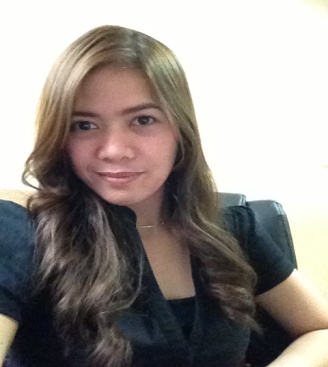 CV No 1943766Maricris CustodioPersonal BackgroundAge                :       34 years oldBirthday         :      July 16, 1982Gender           :      FemaleNationality     :      Filipina   Country          :      PhilippinesCivil Status     :      MarriedWeight           :      49 lbs.Height           :       5 feet 3 inchesEducational Background:College:      1999         	      Bachelor of Science in Hotel and Restaurant Management 	                     Our Lady of Fatima University/     2003                     DeLa Salle University  (Graduate)High School:       1994 - 1999	      Montessori School (Graduate)               Fairview, Quezon CityElementary:1989 – 1992	      Montessori School1992 – 1995             Fairview, Quezon City (Graduate)	    Work Experiences:August 2014 till PresentDoha QatarAdmin Executive – Duties & ResponsibilitiesRead and analyze incoming memos, prepare invoices, submissions, and reports in order to determine their significance and plan distribution.Open, sort, and distribute incoming correspondence, including faxes and email.Filling and retrieval of corporate documents, records and reports.Response to various correspondence containing routine inquiries.Perform general office duties such as ordering supplies and stationery, record management in their systems and book keeping.Coordination and agenda’s, committee, board and other relative meetings.Conduct research, compile data, and prepare papers for consideration and presentation by executives and committees and boards of directors.Compile, transcribe and distribute minutes of meetings.Make Travel and ticketing arrangement and bookings.Answers phone calls and direct to appropriate parties and taking messages.Doing Shop Performance Reports thru Excel, Word & PowerPointSending emails to designated person and departments especially to the BMHandling Shipment and Doing Import/ExportDoing Staff SchedulingDoing follow ups to the Inventory team by updating DCVOMonitoring Individual TargetsMonitoring KPI’sMonitoring Shop Forecast Monitoring Stock Level  in/OutDecember 29, 2013 to PresentAnchor Marine L.L.CDP World Port Rashid, Dubai, United Arab EmiratesAdministrative Supervisor – Duties & ResponsibilitiesRead and analyze incoming memos, prepare invoices, submissions, and reports in order to determine their significance and plan distribution.Open, sort, and distribute incoming correspondence, including faxes and email.Filling and retrieval of corporate documents, records and reports.Response to various correspondence containing routine inquiries.Perform general office duties such as ordering supplies and stationery, record management in their systems and book keeping.Coordination and agenda’s, committee, board and other relative meetings.Conduct research, compile data, and prepare papers for consideration and presentation by executives and committees and boards of directors.Compile, transcribe and distribute minutes of meetings.Make Travel and ticketing arrangement and bookings.Answers phone calls and direct to appropriate parties and taking messages.March 13 to November 20, 2013- Company ClosedMind Smart Marketing & Medical Research L.L.CAl Ain, Abu Dhabi, United Arab EmiratesMarketing Executive – Duties & ResponsibilitiesCommunicating with target audiences and managing customer relationships.Sourcing advertising opportunities and placing adverts in the press - local, regional, national and specialist publications - or on the radio, depending on the organisation and the campaign.Managing the production of marketing materials, including leaflets, posters, flyers, newsletters, e-newsletters etc.Maintaining and updating customer databases.Organising and attending events such as conferences, seminars, receptions and exhibitions, CME hours, writing and proofreading copy.Conducting market research, for example using customer questionnaires and focus groups.Contributing to, and developing, marketing plans and strategies.December 1, 2010 – February 2013 /Finished ContractBAWADI MALL/ AYLA HOTEL – Nael & Bin Harmal Investment Company L.L.C Al Ain, Abu Dhabi, United Arab EmiratesReservation Assistant cum Customer Service / Secretary - Duties & Responsibilities Front Office Standard of Performances.Handling Check- in Check- out using Prologic System.Handling, Filling & follow up LPO’s  to the company thru city ledgerTaking Reservation & Amending Reservation thru company bookingHandling Customer Complaints.Handling Company Billing Instruction.Doing Reports thru Microsoft Outlook, MS Word & Excel, Power Point Data System.Filling Correspondence & Sales and Lead Forms.Doing Marketing Reports & Exhibits.July 5, 2007 to March 25, 2010HOLIDAY INN HOTEL & RESORTSBanquet Sales Coordinator & Guest Relation Staff - Duties & ResponsibilitiesHandling Inquiries & Release program ProcedureHandling different Events, Programs & OccasionsHandling & Doing Billing InstructionsBanqueting Services & Methods of ElementsJanuary 30, 2006 to May 11, 2007SPARK MARKETING RESEARCH INC.Senior Telesales Representative – Call Center Industry Duties & ResponsibilitiesHandling International Outbound CallsDoing Sales & Marketing for International ServicesUpgrading & Up selling January 14 to September 28, 2005AMBERGRIS SOLUTIONS PHIL.INC. / TELUSDiscovery Suites BuildingOrtigas, Pasig CityInbound Customer Interaction Associates – Call Center Duties & ResponsibilitiesHandling International Inbound Calls.Giving Instructions & Technical Support.Handling Analytical Knowledge & Repairing Products.March 15 to December 31, 2004Barbara’s Food & Catering Services Inc.Intramuros ManilaBanquet Sales Coordinator – Duties & ResponsibilitiesHandling Inquiries & Release Program Procedure.Handling Different Events, Programs & Occasions.Handling & Doing Billing Instruction.Banqueting Services & Methods of Elements.Training and Seminar Attended:March 1, 2011Certificate of Recognition for being a member of the Pre- Opening Team of Ayla HotelMarch 2011Has Participated in First Aid and Community Safety Course – United Arab Emirates Red Crescent (UAE – RC)April 25, 2011Certificate of Attendance for Enhancing the Guest Experience Program Culture and Heritage Workshop – Awarded by Abu Dhabi Vocational Education and Training Institute, Abu Dhabi Tourism  Authority                                                                                                              Maricris Custodio – Dela  PenaMaricris Custodio – Dela Pena – CV No 1943766To interview this candidate, please send your company name, vacancy and salary offered details along with this or other CV Reference Numbers that you may have short listed from http://www.gulfjobseeker.com/employer/cvdatabasepaid.php addressing to HR Consultant on cvcontacts@gulfjobseekers.comWe will contact the candidates to ensure their availability for your vacancy and send you our service HR Consulting Fees quotation for your approval. Whatsapp +971504753686______________________________________